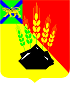 ДУМАМИХАЙЛОВСКОГО МУНИЦИПАЛЬНОГОРАЙОНАР Е Ш Е Н И Е с. Михайловка28.02.2023 г.										№ 306Об утверждении Положения  о проведении  аттестации муниципальных служащих органов местного самоуправления Михайловского муниципального районаВ соответствии с Федеральным законом от 02.03.2007 N 25-ФЗ «О муниципальной службе в Российской Федерации»,  Законом Приморского края от 04.06.2007 N 82-КЗ  «О муниципальной службе в Приморском крае», Законом Приморского края от 04.06.2007 N 84-КЗ  «Об утверждении Типового положения о проведении аттестации муниципальных служащих», руководствуясь Уставом Михайловского муниципального района, Дума Михайловского муниципального района РЕШИЛА:1. Утвердить Положение о проведении аттестации муниципальных служащих органов местного самоуправления Михайловского муниципального района (прилагается).2. Признать утратившим  силу решение Думы Михайловского муниципального района от 23.11.2017 № 239 «Об утверждении положения «О проведении аттестации муниципальных служащих органов местного самоуправления Михайловского муниципального района».3.  Настоящее решение направить главе района для подписания и официального опубликования. Председатель Думы Михайловскогомуниципального района							Н.Н. Мельничук